AZHAGU  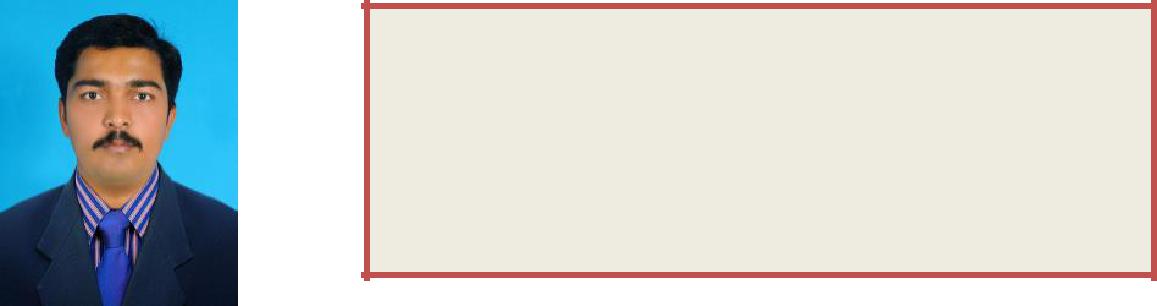 B.E ( CIVIL ENGINEER)E-Mail	: azhagu-389830@2freemail.com Executive Profile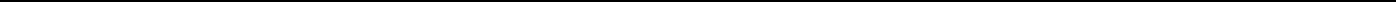 Result-oriented professional with an experience of 12 years and having worked in top construction companies in different countries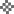 Proficient in executing and planning construction projects with a flair for adopting modern construction methodologies in compliance with quality standardsExperience in pre-stressing detailed drawings with sound knowledge of construction methods & sequences in civil structural constructionsExhibited capabilities in the smooth integration of engineering design, construction activities and transfer the same into the operational phase, while working closely with internal & external advisers and client representativesExcellent relationship management, communication skills with the capability to network with project team, project management consultants, contractors, statutory agencies, inspection agencies, vendors and clients with consummate ease.Education & CredentialsIT Skills:Auto CADPrimavera-6MS ProjectMS OfficeProfessional ExperienceNov’017 – till date with Taif AL Madina Contracting L.L.C, Dubai as Sr.Project EngineerDec’12 – Jan’17 with Durat Al Sahil Services and Trade LLC, Muscat as Project EngineerSep’09 – Apr’12 with Al-Ayuni Investment & Contracting Co., Riyadh as Project EngineerJun’07 – Jun’09 with M. V. Ranga Prasad & Company, NPCL Kudankulam as Site EngineerKey Result Areas:Developed project baselines; monitored & controlled projects with respect to cost, resource deployment, time overruns and quality compliance to ensure satisfactory execution of projects Monitored the safety aspects and their proper follow-up by construction contractorFormulated operating budgets and managed overall operations for executing civil projects within cost & time normsAnchored on-site construction activities to ensure completion of project within the time & cost parameters and effective resource utilization to maximize outputInspected field sites to observe & evaluate condition and operability of facilities and structures, and to collect field survey data and measurementsConceptualized & implemented stringent systems and quality plans to ensure high quality standards during all the stages of projectCoordinated with external agencies for techno-commercial negotiations, preparation of tender / contract documents, cost estimates, including billing, variation/ deviation proposals, claims, and so onInterpreted contractual obligations & rights and evaluation of technical / financial problems for management reportingLed a team of professionals; ensured suitable deployment and timely availability of manpower (designers & engineers)Liaised with clients, architects, consultants, contractors, subcontractors & external agencies for determining technical specifications, approvals and obtaining statutory clearancesHighlights:Taif AL Madina LLC, Duabi.Reviewed project schedule and progress ensuring on-time completion; directed projects worth 142 MillionAEDProject from conception to completion, brought the project running behind schedule back on track and created & presented an excellent image of the companyDurat Al Sahil Services and Trade LLC, OMANReviewed project schedule and progress ensuring on-time completion; directed projects worth 22 MillionOMRDirected Royal Oman Police Station project from conception to completion, brought the project running behind schedule back on track and created & presented an excellent image of the companyAl-Ayuni Investment & Contracting Co., RiyadhLed the team and executed the project within the safety rules and quality standards such as ISO 9001; was the first point of contact for the clientsWorked on the commissioning and completion of CTW400 (Civil Track Works) Railway Project operations and assisted engineers on-site to meet major deadlines for clientsM. V. Ranga Prasad & Company, INDIA.Drew up a detailed plan to achieve each stage of the project, selecting and leading a large project team of 250 membersProjects Managed:TAIF AL MADINA CONTRACTING LLC, DUBAI.Location:Description:Value:Jebal AliG+4 Accommodation @ White Horse Properties.58 Million AEDLocation:Description:Value:DIPWare House84 Million AEDResponsibilities:Coordinated with project client, consultants & managementsMonitored the schedule through daily, weekly and monthly progress reportsUpdated the Project Head about the progress of the projectSupervised material and human resources on sitesChecked the material quality as per prescribed standardsProvided technical guidance to contractorsIdentified problems & gave solutions for execution of work at siteParticipated in the budgeting for the all items required for construction for next few weeks Contributed in the preparation of material approvalsExecuted work according to project specifications and IFC drawingsInspected the site daily to ensure conformity of the established quality/safety standardsDurat Al Sahil Services & Trade LLC, MuscatLocation:Description:Value:AL MahadhaPolice Complex for Royal Oman Police8 Million OMRLocation:Description:Value:AL BidiyaBarrack Accommodations & Officer Bed Sit for Royal Oman Police6 Million OMRLocation:Description:Value:AL Buraimi & AL RaudhaSewerage and Tertiary Treatment Plant @ Regional Head Quarters Complex2 Million OMRLocation:Description:Value:Al JoubaConstruction of 14 Classrooms Mixed Basic Education School (1-10)3 Million OMRLocation:Description:Value:AL MoudeeraConstruction of 16 Classrooms Mixed Basic Education School (1-10)3 Million OMRResponsibilities:Coordinated with project client, consultants & managementsMonitored the schedule through daily, weekly and monthly progress reportsUpdated the Project Head about the progress of the projectSupervised material and human resources on sitesChecked the material quality as per prescribed standardsProvided technical guidance to contractorsIdentified problems & gave solutions for execution of work at siteParticipated in the budgeting for the all items required for construction for next few weeks Contributed in the preparation of material approvalsExecuted work according to project specifications and IFC drawingsInspected the site on a daily basis to ensure conformity of the established quality/safety standardsAl-Ayuni Investment & Contracting Co., RiyadhLocation:Description:Value:Riyadh, Kingdom of Saudi ArabiaCTW400 (Civil Track Works) Railway Project2.8 Billion SARLocation:Description:Value:Kingdom of Saudi ArabiaBisha to Raniya – Road Project210 Million SARResponsibilities:Worked on the construction of bridges &culvertsDiscussed with surveyor about center line coordinates &levelsMonitored the embankment layer thickness with proper consultant approvalMaintained quality test reportsCoordinated with consultants & contractorsExecuted the work at site as per the drawingsM. 1V. Ranga Prasad & Company, Tamil Nadu, INDIA.Location:Description:Value:Nuclear Power Project, Tamil Nadu, India Construction of Staff accommodation & Pump rooms 32 Crores INR.Responsibilities:Coordinated with consultants & contractorsExecuted the work at site as per the drawingsPersonal Details:Highest Education: B.E (Bachelor of Engineering): B.E (Bachelor of Engineering)Specialization: Civil Engineer: Civil EngineerPercentage: 64%(First Class)Year: 2003- 2007Institute: Raja College of Engineering And Technology, Madurai,: Raja College of Engineering And Technology, Madurai,University: Anna University, Chennai, Tamil Nadu, India: Anna University, Chennai, Tamil Nadu, IndiaDate of Birth: 1st November 1985Nationality: IndianLanguages Known : English, Tamil, Hindi & ArabicLanguages Known : English, Tamil, Hindi & ArabicNo. of Dependents : 6No. of Dependents : 6Marital Status: Married